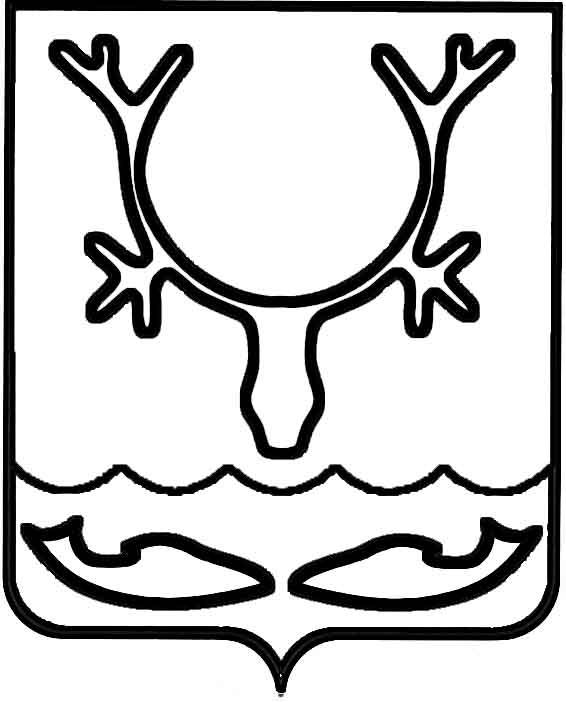 Администрация муниципального образования
"Городской округ "Город Нарьян-Мар"ПОСТАНОВЛЕНИЕО внесении изменений в постановление Администрации МО "Городской округ "Город Нарьян-Мар" от 08.09.2016 № 970            "О размещении нестационарных торговых объектов на территории МО "Городской округ "Город Нарьян-Мар"Руководствуясь Федеральными законами от 06.10.2003 № 131-ФЗ "Об общих принципах организации местного самоуправления в Российской Федерации", 
от 28.12.2009 № 381-ФЗ "Об основах государственного регулирования торговой деятельности в Российской Федерации", Администрация муниципального образования "Городской округ "Город Нарьян-Мар"П О С Т А Н О В Л Я Е Т:Внести в Приложение 2 к постановлению Администрации МО "Городской округ "Город Нарьян-Мар" от 08.09.2016 № 970 "О размещении нестационарных торговых объектов на территории МО "Городской округ "Город Нарьян-Мар" 
(далее – Порядок) следующие изменения:Пункт 4.4 Порядка изложить в новой редакции:"4.4. К заявлению прилагаются:-	актуальная фотография нестационарного торгового объекта;-	копии документов, удостоверяющих личность заявителя 
(для индивидуальных предпринимателей);-	копии документа, удостоверяющего личность представителя заявителя, 
и документа, подтверждающего его полномочия (в случае подачи документов представителем заявителя) (для юридических лиц).".Абзац восьмой пункта 4.7 Порядка признать утратившим силу.Абзац седьмой пункта 4.12(1) Порядка признать утратившим силу.Приложение № 2 к Порядку изложить в новой редакции:"Приложение № 2к Порядку размещения нестационарныхторговых объектов на территорииМО "Городской округ "Город Нарьян-Мар"Главе МО "Городской округ "Город Нарьян-Мар"от ___________________________Заявлениео предоставлении места под нестационарный торговый объектПрошу предоставить место под размещение нестационарного торгового объекта в соответствии с утвержденной схемой размещения нестационарных торговых объектов на территории МО "Городской округ "Город Нарьян-Мар", расположенное ___________________________________________________________.Сведения о заявителе:1. ФИО, реквизиты документа, удостоверяющего личность, - для физического лица; наименование юридического лица и организационно-правовая форма; ФИО представителя заявителя и реквизиты документа, подтверждающего его полномочия (в случае, если заявление подается представителем заявителя) _________________________________________________________________________2. Место жительства (место нахождения) ________________________________3. Номер телефона ____________________________________________________4. ИНН _____________________________________________________________5. Основной государственный регистрационный номер _____________________6. Специализация и режим работы нестационарного торгового объекта__________________________________________________________________________С условиями Порядка размещения нестационарных торговых объектов 
на территории МО "Городской округ "Город Нарьян-Мар", утвержденного постановлением от ___________ № ______, ознакомлен(а) и согласен(а).Даю согласие на осмотр нестационарного торгового объекта.Приложение:1.	Фотография нестационарного торгового объекта.2.	Копии документов, удостоверяющих личность заявителя 
(для индивидуальных предпринимателей).3.	Копии документа, удостоверяющего личность представителя заявителя, 
и документа, подтверждающего его полномочия (в случае подачи документов представителем заявителя) (для юридических лиц)."___" ___________ 20 __ года          ______________  _____________________                                                                  (подпись)    (расшифровка подписи)".Настоящее постановление вступает в силу после его официального опубликования.18.05.2020№355И.о. главы города Нарьян-Мара А.Н. Бережной